ALGEBRA 2	Name _________________________  Block ____Unit 4, Test 1 Review	Rational ExponentsRewrite the following using rational exponent notation. 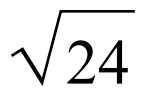 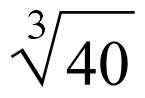 d) Rewrite using radical notation. (2 each)Evaluate the expression:  No negative Exponents! () = 	b.  16 =4 =4) Find the compositions of given values if: Let                             						b)             c)  						d)  Find the equation of the inverse relation, then determine if the inverse is a function:  a)  	b)  ;   	c)  Function:  Yes or No		Function:  Yes or No		Function:  Yes or NoD:  ______________		D:  ______________		D:  ______________R:  ______________		R:  ______________		R:  ______________6)  Name the domain and range of each graph using interval notation.  a.  				b.  					c.  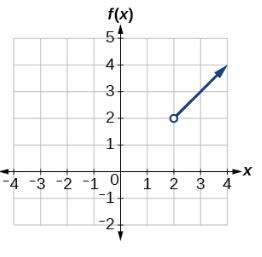 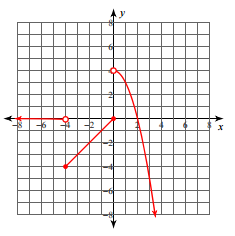 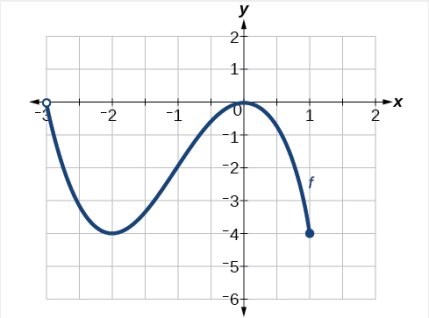 D:  _________________		D:  __________________			D:  ________________R:  _________________		R:  __________________			R:  ________________7) Circle the expression that does not belong in a group with the other three?  Justify your reasoning, including any necessary to work to support the explanation.  ( a little tricky )a) 		      b) 			c)			d) 8)  Simplify: No negative exponents!  					b)            c) 						d)  9) For    and    answer the following making sure to show all work. 			b)  				c)   is shown in the table alongside.   Is the inverse of   a function?____________ Why/why not? 11) Use composition of functions to decide if are inverse functions.  Show work to prove your answer.  12) For    and    answer the following making sure to show all work. 				b)  				c)  01234-8-1018